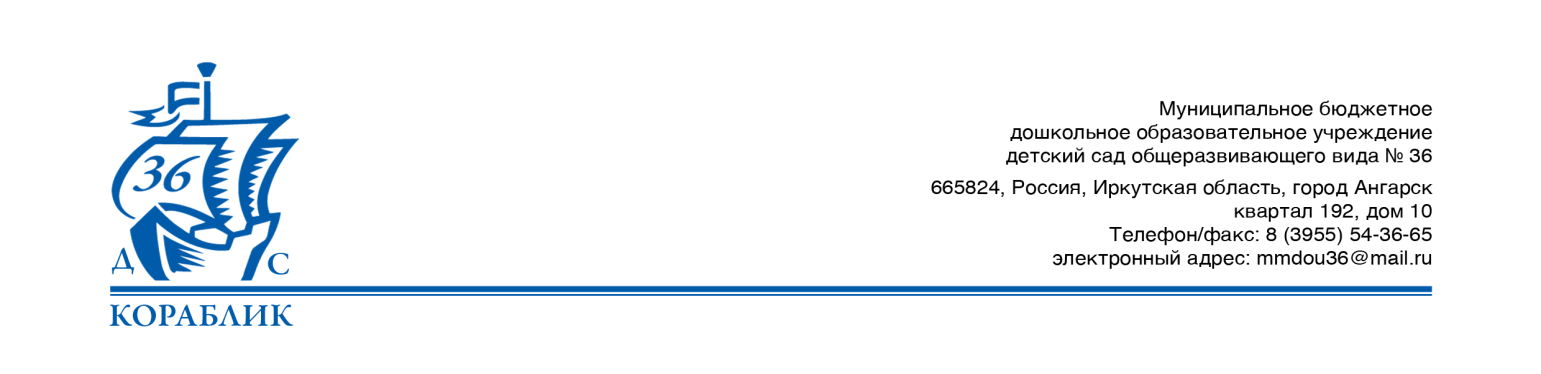 Мониторинг числа активных воспитанниковДатаСписочный составКоличество посещений%09.07.20202066230,09